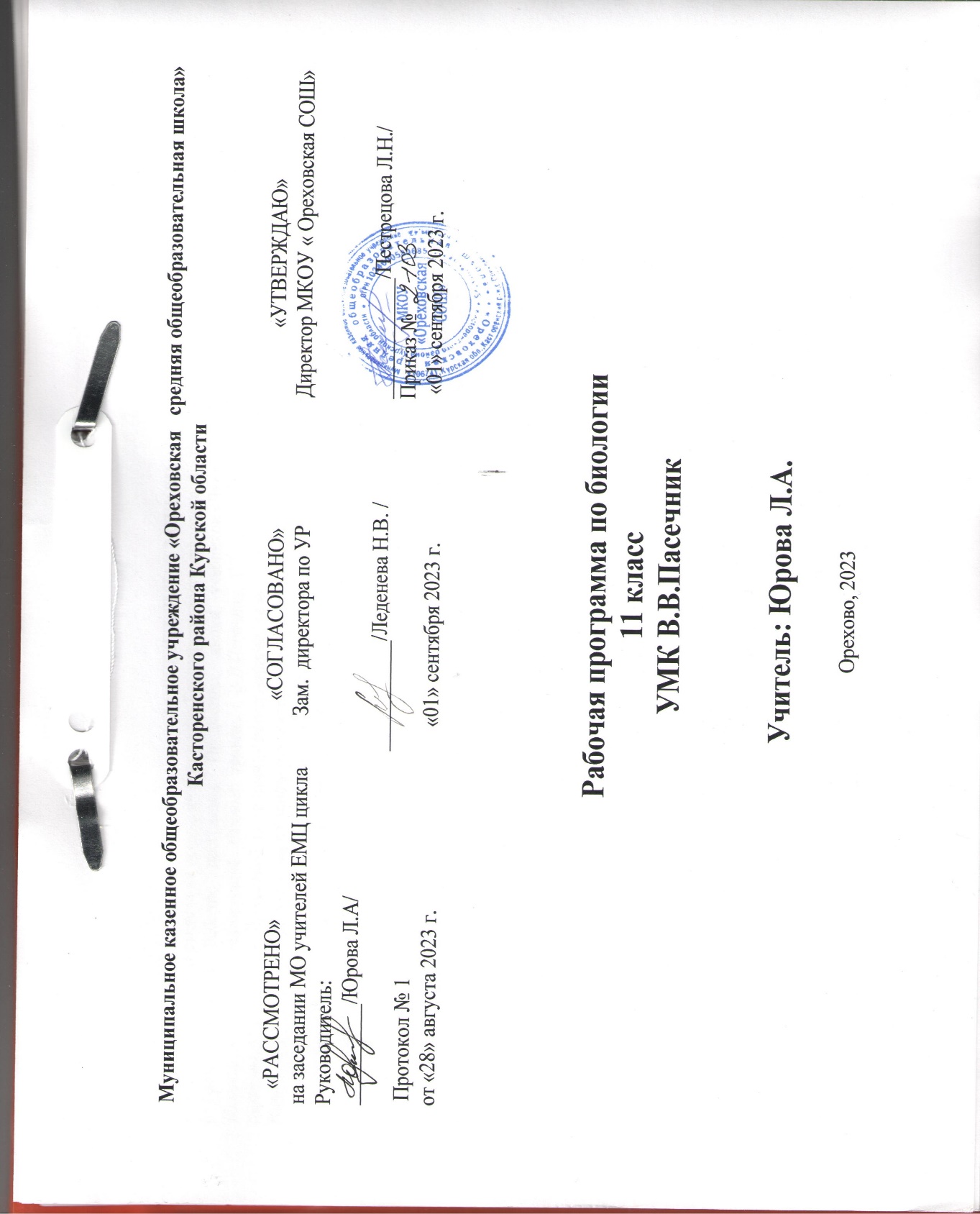 ПОЯСНИТЕЛЬНАЯ ЗАПИСКАРабочая программа составлена на основе Федерального Государственного стандарта, программы по биологии для общеобразовательных школ (сборник Биология. Рабочие программы. Предметная линия учебников «Линия жизни». 10―11 классы: учеб. пособие для общеобразовательных. организаций: базовый уровень / В.В.Пасечник, Г.Г.Швецов, Т.М.Ефимова. ― М.: Просвещение, 2020), полностью отражающей содержание Примерной программы, с дополнениями, не превышающими требования к уровню подготовки обучающихся. Нормативно-правовые документы, на основании которых разработана рабочая программа:Федеральный государственный образовательный стандарт среднего общего образования (утв. приказом Министерства образования и науки РФ от 17 мая 2012 г. N 413). Подпункт 6 изменен с 7 августа 2017 г. - Приказ Минобрнауки России от 29 июня 2017 г. N 613Федеральный закон РФ от 29.12.2012 № 273-ФЗ "Об образовании в Российской Федерации», ст. 2, п. 9;Федеральный государственный образовательный стандарт; письмо Министерства образования и науки РФ от 19 апреля 2011 г. № 03-255 «О введении федерального государственного образовательного стандарта общего образования»;федеральный перечень учебников, рекомендованных Министерством образования и науки РФ к использованию в образовательном процессе в общеобразовательных учреждениях, на 2021-2022 гг., пр. Министерства образования и науки РФ № 345 от 28.12.2020приказ Министерства образования и науки РФ № 1577 от 31.12.2015 г.  «О внесении изменений в ФГОС ООО, утверждённый приказом Министерства образования и науки РФ от 17.12.2010 г. № 1897»; Основной образовательной программой среднего (полного) общего образования МКОУ «Ореховская СОШ», учебным планом МКОУ «Ореховская СОШ»Программа: Программа по биологии для общеобразовательных школ (сборникБиология. Рабочие программы. Предметная линия учебников «Линия жизни». 10―11 классы: учеб. пособие для общеобразовательных. организаций: базовый уровень / В. В. Пасечник, Г. Г. Швецов, Т. М. Ефимова. ― М. : Просвещение, 2017 )Учебник: Биология. Общая биология. 10-11 кл.: учебник для общеобразовательных учреждений / В.В.Пасечник,:  - М., Просвещение. 2020.ОБЩАЯ ХАРАКТЕРИСТИКА УЧЕБНОГО ПРЕДМЕТАВ системе естественно-научного образования биология как учебный предмет занимает важное место в формировании: научной картины мира; функциональной грамотности, необходимой для повседневной жизни; навыков здорового и безопасного для человека и окружающей среды образа жизни; экологического сознания; ценностного отношения к живой природе и человеку; собственной позиции по отношению к биологической информации, получаемой из разных источников. Изучение биологии создает условия для формирования у обучающихся интеллектуальных, гражданских, коммуникационных и информационных компетенций. Изучение курса «Биология» в старшей школе направленно на решение следующих задач: 1) формирование системы биологических знаний как компонента естественно-научной картины мира;  2)развитие личности обучающихся, их интеллектуальное и нравственное совершенствование, формирование у них гуманистических отношений и экологически целесообразного поведения в быту и трудовой деятельности; 3) выработку понимания общественной потребности в развитии биологии, а также формирование отношения к биологии как возможной области будущей практической деятельности. Цели биологического образования в старшей школе формулируются на нескольких уровнях: глобальном, метапредметном, личностном и предметном, на уровне требований к результатам освоения содержания предметных программ. Глобальные цели биологического образования являются общими для основной и старшей школы и определяются социальными требованиями, в том числе изменением социальной ситуации развития ― ростом информационных перегрузок, изменением характера и способов общения и социальных взаимодействий (объёмы и способы получения информации порождают ряд особенностей развития современных подростков). Наиболее продуктивными для решения задач развития подростка являются социоморальнаяи интеллектуальная взрослость. Помимо этого, глобальные цели формулируются с учётом рассмотрения биологического образования как компонента системы образования в целом, поэтому они являются наиболее общими и социально значимыми. С учётом вышеназванных подходов глобальными целями биологического образования являются: ― социализация обучающихся как вхождение в мир культуры и социальных отношений, обеспечивающее включение учащихся в ту или иную группу либо общность ― носителя её норм, ценностей, ориентаций, осваиваемых в процессе знакомства с миром живой природы; ― приобщение к познавательной культуре как системе познавательных (научных) ценностей, накопленных обществом в сфере биологической науки. Помимо этого, биологическое образование на старшей ступени призвано обеспечить: ― ориентацию в системе этических норм и ценностей относительно методов, результатов и достижений современной биологической науки; ― развитие познавательных качеств личности, в том числе познавательных интересов к изучению общих биологических закономерностей и самому процессу научного познания; ― овладение учебно-познавательными и ценностно-смысловыми компетентностями для формирования познавательной и нравственной культуры, научного мировоззрения, а также методологией биологического эксперимента и элементарными методами биологических исследований; ― формирование экологического сознания, ценностного отношения к живой природе и человеку. МЕСТО КУРСА БИОЛОГИИ В УЧЕБНОМ ПЛАНЕДанная рабочая программа рассчитана на проведение 2 часов классных занятий в неделю 68 ч (2 ч в неделю) в 11 классе. Курсу биологии на ступени среднего общего образования предшествует курс биологии, включающий элементарные сведения об основных биологических объектах. Содержание курса биологии в основной школе, служит основой для изучения общих биологических закономерностей, теорий, законов, гипотез в старшей школе, где особое значение приобретают мировоззренческие, теоретические понятия. Таким образом, содержание курса биологии в старшей школе, более полно раскрывает общие биологические закономерности, проявляющиеся на разных уровнях организации живой природы. ПЛАНИРУЕМЫЕ РЕЗУЛЬТАТЫ ИЗУЧЕНИЯ КУРСА БИОЛОГИИВ результате изучения учебного предмета «Биология» на уровне среднего (полного) общего образования выпускник на базовом уровне научится: ― раскрывать на примерах роль биологии в формировании современной научной картины мира и в практической деятельности людей; ― понимать и описывать взаимосвязь между естественными науками: биологией, физикой, химией; устанавливать взаимосвязь природных явлений; ― понимать смысл, различать и описывать системную связь между основополагающими биологическими понятиями: клетка, организм, вид, экосистема, биосфера; ― проводить эксперименты по изучению биологических объектов и явлений, объяснять результаты экспериментов, анализировать их, формулировать выводы; ― использовать основные методы научного познания в учебных биологических исследованиях, проводить эксперименты по изучению биологических объектов и явлений, объяснять результаты экспериментов, анализировать их, формулировать выводы; ― формулировать гипотезы на основании предложенной биологической информации и предлагать варианты проверки гипотез; ― сравнивать биологические объекты между собой по заданным критериям, делать выводы и умозаключения на основе сравнения; ― обосновывать единство живой и неживой природы, взаимосвязи организмов и окружающей среды на основе биологических теорий; ― приводить примеры веществ основных групп органических соединений клетки (белков, жиров, углеводов, нуклеиновых кислот); ― распознавать клетки (прокариот и эукариот, растений и животных) по описанию, на схематических изображениях; устанавливать связь строения и функций компонентов клетки, обосновывать многообразие клеток; ― объяснять многообразие организмов, применяя эволюционную теорию; ― объяснять причины наследственных заболеваний; ― выявлять изменчивость у организмов; сравнивать наследственную и ненаследственную изменчивость; ― выявлять морфологические, физиологические, поведенческие адаптации организмов к среде обитания и действию экологических факторов; ― составлять схемы переноса веществ и энергии в экосистеме (цепи питания); ― приводить доказательства необходимости сохранения биоразнообразия для устойчивого развития и охраны окружающей среды; ― оценивать достоверность биологической информации, полученной из разных источников; ― представлять биологическую информацию в виде текста, таблицы, графика, диаграммы и делать выводы на основании представленных данных; ― оценивать роль достижений генетики, селекции, биотехнологии в практической деятельности человека; ― объяснять негативное влияние веществ (алкоголя, никотина, наркотических веществ) на зародышевое развитие человека. Выпускник на базовом уровне получит возможность научиться: ― давать научное объяснение биологическим фактам, процессам, явлениям, закономерностям, используя биологические теории (клеточную, эволюционную), учение о биосфере, законы наследственности, закономерности изменчивости; ― характеризовать современные направления в развитии биологии; описывать их возможное использование в практической деятельности; ― сравнивать способы деления клетки (митоз и мейоз); ― решать задачи на построение фрагмента второй цепи ДНК по предложенному фрагменту первой, иРНК (мРНК) по участку ДНК; ― решать задачи на определение количества хромосом в соматических и половых клетках, а также в клетках перед началом деления (мейоза или митоза) и по его окончании (для многоклеточных организмов); ― решать генетические задачи на моногибридное скрещивание, составлять схемы моногибридного скрещивания, применяя законы наследственности и используя биологическую терминологию и символику; ― устанавливать тип наследования и характер проявления признака по заданной схеме родословной, применяя законы наследственности; ― оценивать результаты взаимодействия человека и окружающей среды, прогнозировать возможные последствиядеятельности человека для существования отдельных биологических объектов и целых природных сообществ. РЕЗУЛЬТАТЫ ОСВОЕНИЯ КУРСА БИОЛОГИИДеятельность образовательного учреждения общего образования в обучении биологии в средней (полной) школе должна быть направлена на достижение обучающимися следующих личностных результатов: 1) реализации этических установок по отношению к биологическим открытиям, исследованиям и их результатам; 2) признания высокой ценности жизни во всех её проявлениях, здоровья своего и других людей, реализации установок здорового образа жизни; 3) сформированности познавательных мотивов, направленных на получение нового знания в области биологии в связи с будущей профессиональной деятельностью или бытовыми проблемами, связанными с сохранением собственного здоровья и экологической безопасности. Метапредметными результатами освоения выпускниками старшей школы базового курса биологии являются: 1) овладение составляющими исследовательской и проектной деятельности, включая умения видеть проблему, ставить вопросы, выдвигать гипотезы, давать определения понятиям, классифицировать, наблюдать, проводить эксперименты, делать выводы и заключения, структурировать материал, объяснять, доказывать, защищать свои идеи; 2) умения работать с разными источниками биологической информации: находить биологическую информацию в различных источниках (тексте учебника, научно-популярной литературе, биологических словарях и справочниках), анализировать и оценивать информацию, преобразовывать информацию из одной формы в другую; 3) способность выбирать целевые и смысловые установки в своих действиях и поступках по отношению к живой природе, своему здоровью и здоровью окружающих; 4) умения адекватно использовать речевые средства для дискуссии и аргументации своей позиции, сравнивать разные точки зрения, аргументировать свою точку зрения, отстаивать свою позицию. Предметными результатами освоения выпускниками старшей школы курса биологии базового уровня являются: B познавательной (интеллектуальной) сфере: 1) характеристика содержания биологических теорий (клеточная, эволюционная теория Дарвина); учения Вернадского о биосфере; законов Менделя, закономерностей изменчивости; вклада выдающихся учёных в развитие биологической науки; 2) выделение существенных признаков биологических объектов (клеток: растительных и животных, доядерных и ядерных, половых и соматических; организмов: одноклеточных и многоклеточных; видов, экосистем, биосферы) и процессов (обмен веществ, размножение, деление клетки, оплодотворение, действие искусственного и естественного отборов, формирование приспособленности, образование видов, круговорот веществ и превращения энергии в экосистемах и биосфере); 3) объяснение роли биологии в формировании научного мировоззрения; вклада биологических теорий в формирование современной естественно- научной картины мира; отрицательного влияния алкоголя, никотина, наркотических веществ на развитие человека; влияния мутагенов на организм человека, экологических факторов на организмы; причин эволюции, изменяемости видов, нарушений развития организмов, наследственных заболеваний, мутаций, устойчивости и смены экосистем; 4) приведение доказательств (аргументация) единства живой и неживой природы, родства живых организмов; взаимосвязей организмов и окружающей среды; необходимости сохранения многообразия видов; 5) умение пользоваться биологической терминологией и символикой; 6) решение элементарных биологических задач; составление элементарных схем скрещивания и схем переноса веществ и энергии в экосистемах (цепи питания); 7) описание особей видов по морфологическому критерию; 8) выявление изменчивости, приспособлений организмов к среде обитания, источников мутагенов в окружающей среде (косвенно), антропогенных изменений в экосистемах своей местности; изменений в экосистемах на биологических моделях; 9) сравнение биологических объектов (химический состав тел живой и неживой природы, зародыш человека и других млекопитающих, природные экосистемы и агроэкосистемы своей местности), процессов (естественный и искусственный отборы, половое и бесполое размножения) и формулировка выводов на основе сравнения. B ценностно-ориентационной сфере: 1) анализ и оценка различных гипотез сущности жизни, происхождение человека и возникновение жизни, глобальных экологических проблем и путей их решения, последствий собственной деятельности в окружающей среде; биологической информации, получаемой из разных источников; 2) оценка этических аспектов некоторых исследований в области биотехнологии (клонирование, искусственное оплодотворение, направленное изменение генома). B сфере трудовой деятельности: овладение умениями и навыками постановки биологических экспериментов и объяснения их результатов. B сфере физической деятельности: обоснование и соблюдение мер профилактики вирусных заболеваний, вредных привычек (курение, употребление алкоголя, наркомания); правил поведения в окружающей среде. Содержание учебного предмета 11  классТематическое планирование по дисциплине «Биология. Общая биология» 11 классСодержание учебного предметаТема 1 Основы учения об эволюции  (18 часов) Естественно - научные и социально- экономические предпосылки возникновения учения. Роль теории в формировании естественно - научной картины мира. Работы К. Линнея и Ламарка. Законы: Упражнение и неупражнение органов, наследование благоприятных признаков.Демонстрации: Портреты ученых.  Биологический вид, критерии вида. Наличие видов - двойников, репродуктивная изоляция, неравномерное распределение особей в пределах ареала. Популяция - структурная единица вида и эволюции. Эволюционные изменения и взаимоотношения в популяциях. Мутационный процесс – источник наследственной изменчивости. Генетическое равновесие в популяциях, причины его нарушения. Ненаправленные и направленные  изменения генофонда. Объяснять механизм борьбы за существование.Естественный отбор, биологические адаптации, формы естественного отбораРепродуктивная изоляция, изолирующие механизмы. Виды изоляции. Видообразование - результат эволюции. Виды видообразования. Сохранение многообразия видов – условие устойчивого развития биосферы.  Причины вымирания видов.Макроэволюция, переходные формы. Филогенетические ряды. Биноминальное название видов, естественная классификация.Главные направления эволюционного процесса. Биологический прогресс и биологический регресс (А.Н.Северцов). Основные закономерности эволюции. Правила эволюции групп организмов. Демонстрации: Схемы: Критерии вида; Популяция – структурная единица вида, единица эволюции; Движущие силы эволюции; Возникновение приспособлений у организмов; Образование новых видов в природе; Редкие и исчезающие виды; Формы сохранности ископаемых растений и животных.Лабораторные  работы: Изучение морфологического критерия вида. Выявление изменчивости у особей одного вида. выявление изменчивости у особей одного вида и приспособлений к среде обитания. Экскурсия № 1. Многообразие видов. Сезонные изменения в природе (окрестности школы).Контрольная работа № 1 Тема 2 Основы селекции и биотехнологии. (7ч.)Задачи селекции. Основные методы. Отличительные признаки разных методов отбора. Перспективные методы селекции и биотехнологии. Последствия от неразумного использования научных  методов. Преимущества индивидуального отбора перед массовым в животноводстве.  Методы клеточной инженерии. Направления селекции животных.Центры происхождения культурных растений, закон гомологических рядов наследственной изменчивости. Вклад Н.И.Вавилова, И.В.Мичурина и др. в развитие селекции растений.Особенности селекции микроорганизмов, хозяйственное значение. Успехи генной инженерии. Роль биотехнологий в практической деятельности людей.Демонстрации: Схемы: Методы селекции; Использование клеточной и   генной инженерии; Применение различных методов в селекции животных и растений.Контрольная работа №2  по теме «Основы селекции и биотехнологии».Тема 3 Антропогенез (7ч).Антропология, Человек разумный. Место человека в живой природе. Систематическое положение вида  Homo sapiens в системе животного вида. Социальные факторы антропогенеза: трудовая деятельность, общественный образ жизни, речь и мышление.Свойства человека как биологического вида Популяционная структура вида Homo sapiens. Анализ и оценка различных гипотез совершенствования человека.Прародина человека, молекулярно-генетические методы исследования. Человеческие расы. Различные гипотезы происхождения человека. Эволюция человека. Гипотезы и факторы расогенеза. Отличительные действия естественного отбора при расогенезе и видообразовании. Равноценность рас. Гипотеза моноцентризма.Демонстрации: Схемы:  Движущие силы антропогенеза, Происхождение человека; Происхождение человеческих расЛабораторная работа: Анализ и оценка различных гипотез происхождения человека.Контрольная работа №3 по теме «Антропогенез».Тема 4. Основы экологии(19 ч)Развитие экологии как науки. Ее роль в современном обществе. Научные направления экологии. Отношения между человеком и природой на различных этапах развития человеческой цивилизации.Среда обитания, экологические факторы. Интенсивность действия фактора среды; ограничивающий фактор. Взаимодействие факторов среды, пределы выносливости.Формы взаимоотношений между организмами. Позитивные отношения. Антибиотические отношения. Нейтральные отношения.  Взаимодействия разных видов (конкуренция, хищничество, симбиоз, паразитизм).Демографические характеристики: обилие, плотность, рождаемость, смертность; возрастная структура. Динамика популяции.Естественные сообщества живых организмов. Биогеоценозы. Компоненты биогеоценозов. Биоценозы. Экосистемная организация живой природы. Особенности агроэкосистем.Структура сообщества, видовая структура, морфологическая структура, трофическая структура, пищевая сеть.Значение круговорота биогенных веществ в природе. Экологическая пирамида, пирамида биомассы, пирамида численности. Решение экологических задач  на расчет доли энергии, поступающей на следующий трофический уровень.Сукцессия, общее дыхание сообщества, первичная и вторичная сукцессия. Причины смены биоценозов; формирование новых сообществ. Принципы устойчивости и смены экосистем.Природные ресурсы, экологическое сознание. Защита природы от загрязнений, сохранение эталонов и памятников природы, обеспечение природными ресурсами населения планеты.  Демонстрации: Схемы: Экологические факторы и их влияние на организмы; Межвидовые отношения; Ярусность растительного сообщества; Пищевые сети и цепи; Экологическая пирамида; Круговорот углерода в природе; Глобальные экологические проблемы; Последствия деятельности человека.Лабораторные работы: Сравнительная характеристика природных экосистем и агроэкосистем. Исследование изменений в экосистемах на биологических моделях (аквариум). Составление схем передачи вещества и энергии. Выявление антропогенных изменений в своей местности. Пути разрешения проблем.Контрольная работа №4 Тема 5 Эволюция биосферы и человек (9ч.)Основные гипотезы о происхождении жизни и гипотезы научной литературы и телепередач.  Отличительные признаки гипотез.Гипотеза биопоэза, гипотеза симбиотического происхождения эукариотических клеток, гипотеза происхождения эукариотических клеток и их органелл путём втягивания клеточной мембраны.Учение В.И.Вернадского о биосфере. Роль живых организмов в биосфере. Компоненты биосферы. Круговорот веществ в природе. Антропогенные факторы воздействия на биоценозы (роль человека в природе); последствия хозяйственной деятельности человека.Демонстрация: Схемы: Биосфера и человек; Заказники и заповедники России; Глобальные экологические проблемы; Последствия деятельности человека.Лабораторная работа: Анализ и оценка различных гипотез происхождения жизни. Решение экологических задач. Анализ и оценка последствий собственной деятельности в окружающей среде, глобальных экологических проблем и путей их решенияЭкскурсия № 2. Естественные и искусственные экосистемы (окрестности школы).Контрольная работа № 5 по теме  «Эволюция биосферы и человек».Повторение курса биологии.                      Календарно-тематическое планирование 11классОбеспечение образовательного процессаДополнительная литература для учителя1.	Анастасова Л.П. Общая биология. Дидактические материалы. – М.: Вентана-Граф, 1997.2.	Богданова Т.Л., Солодова Е.А. Биология. Справочник для старшеклассников и поступающих в вузы. – М.: АСТ-пресс, 2006.3.	Болгова И.В. Сборник задач по общей биологии для поступающих в ВУЗы. – М.: Оникс 21 век, 2005.4.	Захаров В.Б., Мамонтов С.Г., Сонин НИ. Общая биология: Учеб. для 10 – 11 кл. общеобразоат. Учеб. заведений  - М.: Дрофа, 2005. 5.	Рис Э., Стернберг М. От клеток к атомам: Иллюстрированное введение в молекулярную биологию: Пер с англ. – М.: Мир, 1988.6.	Сухова Т.С., Козлова Т.А., Сонин Н.И. Общая биология. 10 – 11 кл.: Рабочая тетрадь к учебнику / под ред. В.Б. Захарова. – М.: Дрофа, 2003.7.	Уроки общей биологии: Пособие для учителя / В.М. Корсунская, Г.Н. Мироненко, З.А. Мокеева, Н.М. Верзилин. – М.: Просвещение, 1986.8.	Криксунов Е. А., Пасечник В. В. Экология. 10 (11) класс: Учеб. для бщеобразоват. учеб. заведений. 5-е изд., дораб. М.: Дрофа, 2021. – 256 с9.	Реймерс Н. Ф. Краткий словарь биологических терминов: Кн. для учителя. – 2-е изд.  М.: Просвещение, 1995. – 368 с.10.	Реймерс Н. Ф. Начала экологических знаний.М.: Издательство МНЭПУ, 1993. – 261 с.11.	  Энциклопедия для детей. Глав. Ред. В. А. Володин.М.: Аванта+, 2001. – 448 с. 12.	 Верзилин Н.М., Корсунская В.М. Общая методика преподавания биологии. – М.: Просвещение, 1986.13.	 Захаров В.Б, Мустафин А.Г. Общая биология: тесты, вопросы, задания. – М.: Просвещение, 2003.14.	 Иванова Т.В., Калинова Г.С., Мягкова А.Н. Сборник заданий по общей биологии. – М.: Просвещение, 2002.15.	 Мишина Н.В. Задания для самостоятельной работы по общей биологии. 11 класс. – М.: Просвещение, 1985.16.	 Шишкинская Н.А. Генетика и селекция: Теория. Задания. Ответы. – Саратов: Лицей, 2005.Дополнительная литература для учащихся:1.  М.В.Высоцкая тренажер по общей биологии для учащихся 10-11 классов и поступающих в ВУЗы. Тренировочные задачи – Волгоград: Учитель,2005.2.  М.В.Высоцкая Общая биология 9-11 классы: разноуровневые упражнения и тестовые задания– Волгоград: Учитель,2008.3.  Т.А.Афонина. Практическое пособие с заданиями.- М.:Форум-интра, 20094.  Г.И.Лернер. Уроки биологии. Общая биология.10-11 классы. Тесты, вопросы, задачи.- М.: Эксмо,20055. В.В. Пасечник Авторская программа среднего (полного) общего образования по биологии 10-11 классы. – М.: Дрофа 20106. М.В. Оданович, Н.И. Старикова,Е.М. Гаджиева, Е. Ю.Щелчкова Биология 5-11классы:развернутое тематическое планирование – Волгоград: Учитель, 2009Я познаю мир; Детская энциклопедия: Амфибии. Автор Б.Ф.Сергеев; - М.: ООО «Фирма «Издательство АСТ»»; ООО «Астрель», 2011. – 480 с.: ил.; Лабораторный практикум. Биология 6-11 класс (учебное электронное издание). 7.  Л.В.Сорокина. Тематические зачёты по биологии в 10-11 классах - М.:Сфера,20088. «Единая коллекция Цифровых Образовательных Ресурсов» (набор цифровых ресурсов к учебникам линии Пономаревой И.Н.) (http://school-collection.edu.ru/).9.www.bio.1september.ru– газета «Биология» -приложение к «1 сентября».10.http://bio.1september.ru/urok/ -Материалы к уроку. Все работы, на основе которых создан сайт, были опубликованы в газете "Биология". Авторами сайта проделана большая работа по систематизированию газетных статей с учётом школьной учебной программы по предмету "Биология".11. www.bio.nature.ru – научные новости биологии12.http://ebio.ru/ - Электронный учебник «Биология». Содержит все разделы биологии: ботанику, зоологию, анатомию и физиологию человека, основы цитологии и генетики, эволюционную теорию и экологию. Может быть рекомендован учащимся для самостоятельной работы.13.http://www.gbmt.ru/ - Государственный Биологический музей им. К. А. Тимирязева. Виртуальные экскурсии: Животные в мифах и легендах, Животные-строители, Забота о потомстве, Опасные животные. Цифровые копии фонда музея могут быть использованы в качестве иллюстраций№ п/пНаименование разделов и темМаксимальная нагрузка учащегося, ч.№ п/пНаименование разделов и темМаксимальная нагрузка учащегося, ч.Теоретическое обучение, ч.Лабораторные и практические работы, ч.1Основы учения об эволюции181532Основы селекции и биотехнологии.773Антропогенез.7614Основы экологии191455Эволюция биосферы и человека.972Повторение82Итого 685711Раздел№ урокаТема урокаКоличество часовОсновные виды деятельностиДата 
планДата фактОсновы учения об эволюции1Развитие эволюционного учения Ч. Дарвина.1Предметные:
давать определение терминам, называть общие признаки, характеризовать свойства и особенности, проводить сравнительную характеристику
Метапредметные
Р: умение определять цель урока и ставить задачи, необходимые для ее достижения. П: умение работать с различными источниками информации, отделять главное от второстепенного. Умение структурировать учебный материал, давать определения понятиям, самостоятельно составлять конспект урока в тетради.К: умение воспринимать информацию на слух. ЛичностныеУчиться использовать свои взгляды на мир для объяснения различных ситуаций, решения возникающих проблем и извлечения жизненных уроков 2Чарльз Дарвин и основные положения его теории.1Предметные:
давать определение терминам, называть общие признаки, характеризовать свойства и особенности, проводить сравнительную характеристику
Метапредметные
Р: умение определять цель работы, планировать этапы ее выполнения и оценивать полученные результаты П:Умение, сравнивать, классифицировать и обобщать понятия;Коммуникативные УУД:Отстаивать свою точку зрения, приводить аргументы, подтверждая их фактами.Учится критично относиться к своему мнению, с достоинством признавать ошибочность своего мнения (если оно таково) и корректировать его
3Вид, его критерии.1Предметные:
давать определение терминам, называть общие признаки, характеризовать свойства и особенности, проводить сравнительную характеристику
Метапредметные
Р: умение организовать выполнение заданий учителя. Развитие навыков самооценки и самоанализа П: умение давать определения понятиям, классифицировать объекты, определять критерии для классификации объектов.К: умение слушать и задавать вопросы учителю и одноклассникамЛичностные
Рефлексируют, оценивают результаты деятельности4Популяции.1Предметные:
давать определение терминам, называть общие признаки, характеризовать свойства и особенности, проводить сравнительную характеристику
Метапредметные
Р: умение выбирать самостоятельные средства достижения целиП: умение находить нужную информациюК   умение корректировать свои  знания, взаимооценивать  друг друга
Личностные
Осмысливают единую природную целостность5Генетический состав популяций.1Предметные:
давать определение терминам, называть общие признаки, характеризовать свойства и особенности, проводить сравнительную характеристику
Метапредметные
Р: умение определять цель урока и ставить задачи, необходимые для ее достижения. П: умение работать с различными источниками информации, отделять главное от второстепенного. Умение структурировать учебный материал, давать определения понятиям, самостоятельно составлять конспект урока в тетради.К: умение воспринимать информацию на слух. ЛичностныеУчиться использовать свои взгляды на мир для объяснения различных ситуаций, решения возникающих проблем и извлечения жизненных уроков 6Изменения генофонда популяций.1Предметные:
давать определение терминам, называть общие признаки, характеризовать свойства и особенности, проводить сравнительную характеристику
Метапредметные
Р: умение определять цель урока и ставить задачи, необходимые для ее достижения. П: умение работать с различными источниками информации, отделять главное от второстепенного. Умение структурировать учебный материал, давать определения понятиям, самостоятельно составлять конспект урока в тетради.К: умение воспринимать информацию на слух. ЛичностныеУчиться использовать свои взгляды на мир для объяснения различных ситуаций, решения возникающих проблем и извлечения жизненных уроков 7Борьба за существование и её формы.1Предметные:
давать определение терминам, называть общие признаки, характеризовать свойства и особенности, проводить сравнительную характеристику
Метапредметные
Р: умение определять цель работы, планировать этапы ее выполнения и оценивать полученные результаты П:Умение, сравнивать, классифицировать и обобщать понятия;Коммуникативные УУД:Отстаивать свою точку зрения, приводить аргументы, подтверждая их фактами.Учится критично относиться к своему мнению, с достоинством признавать ошибочность своего мнения (если оно таково) и корректировать его
8Естественный отбор и его формы.1Предметные:
давать определение терминам, называть общие признаки, характеризовать свойства и особенности, проводить сравнительную характеристику
Метапредметные
Р: умение организовать выполнение заданий учителя. Развитие навыков самооценки и самоанализа П: умение давать определения понятиям, классифицировать объекты, определять критерии для классификации объектов.К: умение слушать и задавать вопросы учителю и одноклассникамЛичностные
Рефлексируют, оценивают результаты деятельности9Естественный отбор и его формы.1Предметные:
давать определение терминам, называть общие признаки, характеризовать свойства и особенности, проводить сравнительную характеристику
Метапредметные
Р: умение организовать выполнение заданий учителя. Развитие навыков самооценки и самоанализа П: умение давать определения понятиям, классифицировать объекты, определять критерии для классификации объектов.К: умение слушать и задавать вопросы учителю и одноклассникамЛичностные
Рефлексируют, оценивают результаты деятельности10Изолирующие механизмы.1Предметные:
давать определение терминам, называть общие признаки, характеризовать свойства и особенности, проводить сравнительную характеристику
Метапредметные
Р: умение определять цель урока и ставить задачи, необходимые для ее достижения. П: умение работать с различными источниками информации, отделять главное от второстепенного. Умение структурировать учебный материал, давать определения понятиям, самостоятельно составлять конспект урока в тетради.К: умение воспринимать информацию на слух. ЛичностныеУчиться использовать свои взгляды на мир для объяснения различных ситуаций, решения возникающих проблем и извлечения жизненных уроков 11Видообразование.1Предметные:
давать определение терминам, называть общие признаки, характеризовать свойства и особенности, проводить сравнительную характеристику
Метапредметные
Р: умение определять цель работы, планировать этапы ее выполнения и оценивать полученные результаты П:Умение, сравнивать, классифицировать и обобщать понятия;Коммуникативные УУД:Отстаивать свою точку зрения, приводить аргументы, подтверждая их фактами.Учится критично относиться к своему мнению, с достоинством признавать ошибочность своего мнения (если оно таково) и корректировать его
12Макроэволюция, её доказательства.1Предметные:
давать определение терминам, называть общие признаки, характеризовать свойства и особенности, проводить сравнительную характеристику
Метапредметные
Р: умение организовать выполнение заданий учителя. Развитие навыков самооценки и самоанализа П: умение давать определения понятиям, классифицировать объекты, определять критерии для классификации объектов.К: умение слушать и задавать вопросы учителю и одноклассникамЛичностные
Рефлексируют, оценивают результаты деятельности13Макроэволюция, её доказательства.1Предметные:
давать определение терминам, называть общие признаки, характеризовать свойства и особенности, проводить сравнительную характеристику
Метапредметные
Р: умение выбирать самостоятельные средства достижения целиП: умение находить нужную информациюК   умение корректировать свои  знания, взаимооценивать  друг друга
Личностные
Осмысливают единую природную целостн14Система растений и животных – отображение эволюции.1Предметные:
давать определение терминам, называть общие признаки, характеризовать свойства и особенности, проводить сравнительную характеристику
Метапредметные
Р: умение выбирать самостоятельные средства достижения целиП: умение находить нужную информациюК   умение корректировать свои  знания, взаимооценивать  друг друга
Личностные
Осмысливают единую природную целостн15Главные направления эволюции органического мира.1Предметные:
давать определение терминам, называть общие признаки, характеризовать свойства и особенности, проводить сравнительную характеристику
Метапредметные
Р: умение определять цель урока и ставить задачи, необходимые для ее достижения. П: умение работать с различными источниками информации, отделять главное от второстепенного. Умение структурировать учебный материал, давать определения понятиям, самостоятельно составлять конспект урока в тетради.К: умение воспринимать информацию на слух. ЛичностныеУчиться использовать свои взгляды на мир для объяснения различных ситуаций, решения возникающих проблем и извлечения жизненных уроков 16Главные направления эволюции органического мира.1Предметные:
давать определение терминам, называть общие признаки, характеризовать свойства и особенности, проводить сравнительную характеристику
Метапредметные
Р: умение определять цель работы, планировать этапы ее выполнения и оценивать полученные результаты П:Умение, сравнивать, классифицировать и обобщать понятия;Коммуникативные УУД:Отстаивать свою точку зрения, приводить аргументы, подтверждая их фактами.Учится критично относиться к своему мнению, с достоинством признавать ошибочность своего мнения (если оно таково) и корректировать его
17Обобщающий урок по теме«Основы учения об эволюции».1Предметные:
давать определение терминам, называть общие признаки, характеризовать свойства и особенности, проводить сравнительную характеристику
Метапредметные
Р: умение организовать выполнение заданий учителя. Развитие навыков самооценки и самоанализа П: умение давать определения понятиям, классифицировать объекты, определять критерии для классификации объектов.К: умение слушать и задавать вопросы учителю и одноклассникамЛичностные
Рефлексируют, оценивают результаты деятельности18Контрольная работа по теме: «Основы учения об эволюции».1Предметные:
давать определение терминам, называть общие признаки, характеризовать свойства и особенности, проводить сравнительную характеристику
Метапредметные
Р: умение выбирать самостоятельные средства достижения целиП: умение находить нужную информациюК   умение корректировать свои  знания, взаимооценивать  друг друга
Личностные
Осмысливают единую природную целостнОсновы селекции и биотехнологии   19Основные методы селекции и биотехнологии.1Предметные:
давать определение терминам, называть общие признаки, характеризовать свойства и особенности, проводить сравнительную характеристику
Метапредметные
Р: умение определять цель урока и ставить задачи, необходимые для ее достижения. П: умение работать с различными источниками информации, отделять главное от второстепенного. Умение структурировать учебный материал, давать определения понятиям, самостоятельно составлять конспект урока в тетради.К: умение воспринимать информацию на слух. ЛичностныеУчиться использовать свои взгляды на мир для объяснения различных ситуаций, решения возникающих проблем и извлечения жизненных уроков 20Методы селекции растений.1Предметные:
давать определение терминам, называть общие признаки, характеризовать свойства и особенности, проводить сравнительную характеристику
Метапредметные
Р: умение определять цель урока и ставить задачи, необходимые для ее достижения. П: умение работать с различными источниками информации, отделять главное от второстепенного. Умение структурировать учебный материал, давать определения понятиям, самостоятельно составлять конспект урока в тетради.К: умение воспринимать информацию на слух. ЛичностныеУчиться использовать свои взгляды на мир для объяснения различных ситуаций, решения возникающих проблем и извлечения жизненных уроков 21Методы селекции растений.1Предметные:
давать определение терминам, называть общие признаки, характеризовать свойства и особенности, проводить сравнительную характеристику
Метапредметные
Р: умение определять цель работы, планировать этапы ее выполнения и оценивать полученные результаты П:Умение, сравнивать, классифицировать и обобщать понятия;Коммуникативные УУД:Отстаивать свою точку зрения, приводить аргументы, подтверждая их фактами.Учится критично относиться к своему мнению, с достоинством признавать ошибочность своего мнения (если оно таково) и корректировать его
22Методы селекции животных.1Предметные:
давать определение терминам, называть общие признаки, характеризовать свойства и особенности, проводить сравнительную характеристику
Метапредметные
Р: умение организовать выполнение заданий учителя. Развитие навыков самооценки и самоанализа П: умение давать определения понятиям, классифицировать объекты, определять критерии для классификации объектов.К: умение слушать и задавать вопросы учителю и одноклассникамЛичностные
Рефлексируют, оценивают результаты деятельности23Селекция микроорганизмов.1Предметные:
давать определение терминам, называть общие признаки, характеризовать свойства и особенности, проводить сравнительную характеристику
Метапредметные
Р: умение выбирать самостоятельные средства достижения целиП: умение находить нужную информациюК   умение корректировать свои  знания, взаимооценивать  друг друга
Личностные
Осмысливают единую природную целостн24Современное состояние и перспективы биотехнологии.1Предметные:
давать определение терминам, называть общие признаки, характеризовать свойства и особенности, проводить сравнительную характеристику
Метапредметные
Р: умение определять цель урока и ставить задачи, необходимые для ее достижения. П: умение работать с различными источниками информации, отделять главное от второстепенного. Умение структурировать учебный материал, давать определения понятиям, самостоятельно составлять конспект урока в тетради.К: умение воспринимать информацию на слух. ЛичностныеУчиться использовать свои взгляды на мир для объяснения различных ситуаций, решения возникающих проблем и извлечения жизненных уроков 25Контрольная работа по теме:«Основы селекции и биотехнологии».1Предметные:
давать определение терминам, называть общие признаки, характеризовать свойства и особенности, проводить сравнительную характеристику
Метапредметные
Р: умение определять цель урока и ставить задачи, необходимые для ее достижения. П: умение работать с различными источниками информации, отделять главное от второстепенного. Умение структурировать учебный материал, давать определения понятиям, самостоятельно составлять конспект урока в тетради.К: умение воспринимать информацию на слух. ЛичностныеУчиться использовать свои взгляды на мир для объяснения различных ситуаций, решения возникающих проблем и извлечения жизненных уроков Антропогенез.26Положение человека в системе органического мира.1Предметные:
давать определение терминам, называть общие признаки, характеризовать свойства и особенности, проводить сравнительную характеристику
Метапредметные
Р: умение определять цель работы, планировать этапы ее выполнения и оценивать полученные результаты П:Умение, сравнивать, классифицировать и обобщать понятия;Коммуникативные УУД:Отстаивать свою точку зрения, приводить аргументы, подтверждая их фактами.Учится критично относиться к своему мнению, с достоинством признавать ошибочность своего мнения (если оно таково) и корректировать его
27Основные стадии антропогенеза.1Предметные:
давать определение терминам, называть общие признаки, характеризовать свойства и особенности, проводить сравнительную характеристику
Метапредметные
Р: умение организовать выполнение заданий учителя. Развитие навыков самооценки и самоанализа П: умение давать определения понятиям, классифицировать объекты, определять критерии для классификации объектов.К: умение слушать и задавать вопросы учителю и одноклассникамЛичностные
Рефлексируют, оценивают результаты деятельности28Основные стадии антропогенеза.1Предметные:
давать определение терминам, называть общие признаки, характеризовать свойства и особенности, проводить сравнительную характеристику
Метапредметные
Р: умение организовать выполнение заданий учителя. Развитие навыков самооценки и самоанализа П: умение давать определения понятиям, классифицировать объекты, определять критерии для классификации объектов.К: умение слушать и задавать вопросы учителю и одноклассникамЛичностные
Рефлексируют, оценивают результаты деятельности29Движущие стадии антропогенеза.1Предметные:
давать определение терминам, называть общие признаки, характеризовать свойства и особенности, проводить сравнительную характеристику
Метапредметные
Р: умение выбирать самостоятельные средства достижения целиП: умение находить нужную информациюК   умение корректировать свои  знания, взаимооценивать  друг друга
Личностные
Осмысливают единую природную целостн30Прародина человека.1Предметные:
давать определение терминам, называть общие признаки, характеризовать свойства и особенности, проводить сравнительную характеристику
Метапредметные
Р: умение определять цель урока и ставить задачи, необходимые для ее достижения. П: умение работать с различными источниками информации, отделять главное от второстепенного. Умение структурировать учебный материал, давать определения понятиям, самостоятельно составлять конспект урока в тетради.К: умение воспринимать информацию на слух. ЛичностныеУчиться использовать свои взгляды на мир для объяснения различных ситуаций, решения возникающих проблем и извлечения жизненных уроков 31Расы и их происхождение.1Предметные:
давать определение терминам, называть общие признаки, характеризовать свойства и особенности, проводить сравнительную характеристику
Метапредметные
Р: умение определять цель урока и ставить задачи, необходимые для ее достижения. П: умение работать с различными источниками информации, отделять главное от второстепенного. Умение структурировать учебный материал, давать определения понятиям, самостоятельно составлять конспект урока в тетради.К: умение воспринимать информацию на слух. ЛичностныеУчиться использовать свои взгляды на мир для объяснения различных ситуаций, решения возникающих проблем и извлечения жизненных уроков 32Контрольная работа по теме:«Антропогенез».1Предметные:
давать определение терминам, называть общие признаки, характеризовать свойства и особенности, проводить сравнительную характеристику
Метапредметные
Р: умение определять цель работы, планировать этапы ее выполнения и оценивать полученные результаты П:Умение, сравнивать, классифицировать и обобщать понятия;Коммуникативные УУД:Отстаивать свою точку зрения, приводить аргументы, подтверждая их фактами.Учится критично относиться к своему мнению, с достоинством признавать ошибочность своего мнения (если оно таково) и корректировать его
Основы экологии33Что изучает экология.1Предметные:
давать определение терминам, называть общие признаки, характеризовать свойства и особенности, проводить сравнительную характеристику
Метапредметные
Р: умение выбирать самостоятельные средства достижения целиП: умение находить нужную информациюК   умение корректировать свои  знания, взаимооценивать  друг друга
Личностные
Осмысливают единую природную целостн34Среда обитания организмов и её факторы.1Предметные:
давать определение терминам, называть общие признаки, характеризовать свойства и особенности, проводить сравнительную характеристику
Метапредметные
Р: умение организовать выполнение заданий учителя. Развитие навыков самооценки и самоанализа П: умение давать определения понятиям, классифицировать объекты, определять критерии для классификации объектов.К: умение слушать и задавать вопросы учителю и одноклассникамЛичностные
Рефлексируют, оценивают результаты деятельности35Среда обитания организмов и её факторы.1Предметные:
давать определение терминам, называть общие признаки, характеризовать свойства и особенности, проводить сравнительную характеристику
Метапредметные
Р: умение выбирать самостоятельные средства достижения целиП: умение находить нужную информациюК   умение корректировать свои  знания, взаимооценивать  друг друга
Личностные
Осмысливают единую природную целостн36Местообитание и экологические ниши.1Предметные:
давать определение терминам, называть общие признаки, характеризовать свойства и особенности, проводить сравнительную характеристику
Метапредметные
Р: умение определять цель урока и ставить задачи, необходимые для ее достижения. П: умение работать с различными источниками информации, отделять главное от второстепенного. Умение структурировать учебный материал, давать определения понятиям, самостоятельно составлять конспект урока в тетради.К: умение воспринимать информацию на слух. ЛичностныеУчиться использовать свои взгляды на мир для объяснения различных ситуаций, решения возникающих проблем и извлечения жизненных уроков 37Основные типы экологических взаимодействий.1Предметные:
давать определение терминам, называть общие признаки, характеризовать свойства и особенности, проводить сравнительную характеристику
Метапредметные
Р: умение определять цель урока и ставить задачи, необходимые для ее достижения. П: умение работать с различными источниками информации, отделять главное от второстепенного. Умение структурировать учебный материал, давать определения понятиям, самостоятельно составлять конспект урока в тетради.К: умение воспринимать информацию на слух. ЛичностныеУчиться использовать свои взгляды на мир для объяснения различных ситуаций, решения возникающих проблем и извлечения жизненных уроков 38Основные типы экологических взаимодействий.1Предметные:
давать определение терминам, называть общие признаки, характеризовать свойства и особенности, проводить сравнительную характеристику
Метапредметные
Р: умение определять цель работы, планировать этапы ее выполнения и оценивать полученные результаты П:Умение, сравнивать, классифицировать и обобщать понятия;Коммуникативные УУД:Отстаивать свою точку зрения, приводить аргументы, подтверждая их фактами.Учится критично относиться к своему мнению, с достоинством признавать ошибочность своего мнения (если оно таково) и корректировать его
39Конкурентные взаимодействия.1Предметные:
давать определение терминам, называть общие признаки, характеризовать свойства и особенности, проводить сравнительную характеристику
Метапредметные
Р: умение организовать выполнение заданий учителя. Развитие навыков самооценки и самоанализа П: умение давать определения понятиям, классифицировать объекты, определять критерии для классификации объектов.К: умение слушать и задавать вопросы учителю и одноклассникамЛичностные
Рефлексируют, оценивают результаты деятельности40Основные экологические характеристики популяции.1Предметные:
давать определение терминам, называть общие признаки, характеризовать свойства и особенности, проводить сравнительную характеристику
Метапредметные
Р: умение выбирать самостоятельные средства достижения целиП: умение находить нужную информациюК   умение корректировать свои  знания, взаимооценивать  друг друга
Личностные
Осмысливают единую природную целостн41Динамика популяции.1Предметные:
давать определение терминам, называть общие признаки, характеризовать свойства и особенности, проводить сравнительную характеристику
Метапредметные
Р: умение организовать выполнение заданий учителя. Развитие навыков самооценки и самоанализа П: умение давать определения понятиям, классифицировать объекты, определять критерии для классификации объектов.К: умение слушать и задавать вопросы учителю и одноклассникамЛичностные
Рефлексируют, оценивают результаты деятельности42Экологические сообщества.1Предметные:
давать определение терминам, называть общие признаки, характеризовать свойства и особенности, проводить сравнительную характеристику
Метапредметные
Р: умение определять цель урока и ставить задачи, необходимые для ее достижения. П: умение работать с различными источниками информации, отделять главное от второстепенного. Умение структурировать учебный материал, давать определения понятиям, самостоятельно составлять конспект урока в тетради.К: умение воспринимать информацию на слух. ЛичностныеУчиться использовать свои взгляды на мир для объяснения различных ситуаций, решения возникающих проблем и извлечения жизненных уроков 43Экологические сообщества.1Предметные:
давать определение терминам, называть общие признаки, характеризовать свойства и особенности, проводить сравнительную характеристику
Метапредметные
Р: умение определять цель работы, планировать этапы ее выполнения и оценивать полученные результаты П:Умение, сравнивать, классифицировать и обобщать понятия;Коммуникативные УУД:Отстаивать свою точку зрения, приводить аргументы, подтверждая их фактами.Учится критично относиться к своему мнению, с достоинством признавать ошибочность своего мнения (если оно таково) и корректировать его
44Структура сообщества.1Предметные:
давать определение терминам, называть общие признаки, характеризовать свойства и особенности, проводить сравнительную характеристику
Метапредметные
Р: умение организовать выполнение заданий учителя. Развитие навыков самооценки и самоанализа П: умение давать определения понятиям, классифицировать объекты, определять критерии для классификации объектов.К: умение слушать и задавать вопросы учителю и одноклассникамЛичностные
Рефлексируют, оценивают результаты деятельности45Взаимосвязь организмов в сообществах.1Предметные:
давать определение терминам, называть общие признаки, характеризовать свойства и особенности, проводить сравнительную характеристику
Метапредметные
Р: умение определять цель урока и ставить задачи, необходимые для ее достижения. П: умение работать с различными источниками информации, отделять главное от второстепенного. Умение структурировать учебный материал, давать определения понятиям, самостоятельно составлять конспект урока в тетради.К: умение воспринимать информацию на слух. ЛичностныеУчиться использовать свои взгляды на мир для объяснения различных ситуаций, решения возникающих проблем и извлечения жизненных уроков 46Пищевые цепи.1Предметные:
давать определение терминам, называть общие признаки, характеризовать свойства и особенности, проводить сравнительную характеристику
Метапредметные
Р: умение выбирать самостоятельные средства достижения целиП: умение находить нужную информациюК   умение корректировать свои  знания, взаимооценивать  друг друга
Личностные
Осмысливают единую природную целостн47Экологические пирамиды.1Предметные:
давать определение терминам, называть общие признаки, характеризовать свойства и особенности, проводить сравнительную характеристику
Метапредметные
Р: умение определять цель урока и ставить задачи, необходимые для ее достижения. П: умение работать с различными источниками информации, отделять главное от второстепенного. Умение структурировать учебный материал, давать определения понятиям, самостоятельно составлять конспект урока в тетради.К: умение воспринимать информацию на слух. ЛичностныеУчиться использовать свои взгляды на мир для объяснения различных ситуаций, решения возникающих проблем и извлечения жизненных уроков 48Экологические сукцессии.1Предметные:
давать определение терминам, называть общие признаки, характеризовать свойства и особенности, проводить сравнительную характеристику
Метапредметные
Р: умение определять цель работы, планировать этапы ее выполнения и оценивать полученные результаты П:Умение, сравнивать, классифицировать и обобщать понятия;Коммуникативные УУД:Отстаивать свою точку зрения, приводить аргументы, подтверждая их фактами.Учится критично относиться к своему мнению, с достоинством признавать ошибочность своего мнения (если оно таково) и корректировать его
49Влияние загрязнений на живые организмы.1Предметные:
давать определение терминам, называть общие признаки, характеризовать свойства и особенности, проводить сравнительную характеристику
Метапредметные
Р: умение организовать выполнение заданий учителя. Развитие навыков самооценки и самоанализа П: умение давать определения понятиям, классифицировать объекты, определять критерии для классификации объектов.К: умение слушать и задавать вопросы учителю и одноклассникамЛичностные
Рефлексируют, оценивают результаты деятельности50Основы рационального природопользования.1Предметные:
давать определение терминам, называть общие признаки, характеризовать свойства и особенности, проводить сравнительную характеристику
Метапредметные
Р: умение выбирать самостоятельные средства достижения целиП: умение находить нужную информациюК   умение корректировать свои  знания, взаимооценивать  друг друга
Личностные
Осмысливают единую природную целостн51Обобщающий урок по теме«Основы экологии».1Предметные:
давать определение терминам, называть общие признаки, характеризовать свойства и особенности, проводить сравнительную характеристику
Метапредметные
Р: умение организовать выполнение заданий учителя. Развитие навыков самооценки и самоанализа П: умение давать определения понятиям, классифицировать объекты, определять критерии для классификации объектов.К: умение слушать и задавать вопросы учителю и одноклассникамЛичностные
Рефлексируют, оценивают результаты деятельности52Контрольная рбота по теме:«Основы экологии».1Предметные:
давать определение терминам, называть общие признаки, характеризовать свойства и особенности, проводить сравнительную характеристику
Метапредметные
Р: умение определять цель урока и ставить задачи, необходимые для ее достижения. П: умение работать с различными источниками информации, отделять главное от второстепенного. Умение структурировать учебный материал, давать определения понятиям, самостоятельно составлять конспект урока в тетради.К: умение воспринимать информацию на слух. ЛичностныеУчиться использовать свои взгляды на мир для объяснения различных ситуаций, решения возникающих проблем и извлечения жизненных уроков Эволюция биосферы и человек53Гипотезы о происхождении жизни.1Предметные:
давать определение терминам, называть общие признаки, характеризовать свойства и особенности, проводить сравнительную характеристику
Метапредметные
Р: умение определять цель работы, планировать этапы ее выполнения и оценивать полученные результаты П:Умение, сравнивать, классифицировать и обобщать понятия;Коммуникативные УУД:Отстаивать свою точку зрения, приводить аргументы, подтверждая их фактами.Учится критично относиться к своему мнению, с достоинством признавать ошибочность своего мнения (если оно таково) и корректировать его
54Современные представления о происхождении жизни.1Предметные:
давать определение терминам, называть общие признаки, характеризовать свойства и особенности, проводить сравнительную характеристику
Метапредметные
Р: умение организовать выполнение заданий учителя. Развитие навыков самооценки и самоанализа П: умение давать определения понятиям, классифицировать объекты, определять критерии для классификации объектов.К: умение слушать и задавать вопросы учителю и одноклассникамЛичностные
Рефлексируют, оценивают результаты деятельности55Основные этапы развития жизни на Земле.1Предметные:
давать определение терминам, называть общие признаки, характеризовать свойства и особенности, проводить сравнительную характеристику
Метапредметные
Р: умение определять цель урока и ставить задачи, необходимые для ее достижения. П: умение работать с различными источниками информации, отделять главное от второстепенного. Умение структурировать учебный материал, давать определения понятиям, самостоятельно составлять конспект урока в тетради.К: умение воспринимать информацию на слух. ЛичностныеУчиться использовать свои взгляды на мир для объяснения различных ситуаций, решения возникающих проблем и извлечения жизненных уроков 56Основные этапы развития жизни на Земле.1Предметные:
давать определение терминам, называть общие признаки, характеризовать свойства и особенности, проводить сравнительную характеристику
Метапредметные
Р: умение выбирать самостоятельные средства достижения целиП: умение находить нужную информациюК   умение корректировать свои  знания, взаимооценивать  друг друга
Личностные
Осмысливают единую природную целостн57Эволюция биосферы.1Предметные:
давать определение терминам, называть общие признаки, характеризовать свойства и особенности, проводить сравнительную характеристику
Метапредметные
Р: умение определять цель урока и ставить задачи, необходимые для ее достижения. П: умение работать с различными источниками информации, отделять главное от второстепенного. Умение структурировать учебный материал, давать определения понятиям, самостоятельно составлять конспект урока в тетради.К: умение воспринимать информацию на слух. ЛичностныеУчиться использовать свои взгляды на мир для объяснения различных ситуаций, решения возникающих проблем и извлечения жизненных уроков 58Эволюция биосферы. Геохронологическая таблица развития жизни на Земле.1Предметные:
давать определение терминам, называть общие признаки, характеризовать свойства и особенности, проводить сравнительную характеристику
Метапредметные
Р: умение определять цель работы, планировать этапы ее выполнения и оценивать полученные результаты П:Умение, сравнивать, классифицировать и обобщать понятия;Коммуникативные УУД:Отстаивать свою точку зрения, приводить аргументы, подтверждая их фактами.Учится критично относиться к своему мнению, с достоинством признавать ошибочность своего мнения (если оно таково) и корректировать его
59Антропогенное воздействие на биосферу.1Предметные:
давать определение терминам, называть общие признаки, характеризовать свойства и особенности, проводить сравнительную характеристику
Метапредметные
Р: умение организовать выполнение заданий учителя. Развитие навыков самооценки и самоанализа П: умение давать определения понятиям, классифицировать объекты, определять критерии для классификации объектов.К: умение слушать и задавать вопросы учителю и одноклассникамЛичностные
Рефлексируют, оценивают результаты деятельности60Контрольная работа по теме:«Эволюция биосферы и человек».1Предметные:
давать определение терминам, называть общие признаки, характеризовать свойства и особенности, проводить сравнительную характеристику
Метапредметные
Р: умение выбирать самостоятельные средства достижения целиП: умение находить нужную информациюК   умение корректировать свои  знания, взаимооценивать  друг друга
Личностные
Осмысливают единую природную целостн61Итоговый урок «Роль биологии в будущем».1Предметные:
давать определение терминам, называть общие признаки, характеризовать свойства и особенности, проводить сравнительную характеристику
Метапредметные
Р: умение организовать выполнение заданий учителя. Развитие навыков самооценки и самоанализа П: умение давать определения понятиям, классифицировать объекты, определять критерии для классификации объектов.К: умение слушать и задавать вопросы учителю и одноклассникамЛичностные
Рефлексируют, оценивают результаты деятельностиПовторение62Повторение темы «Основы цитологии».1Предметные:
давать определение терминам, называть общие признаки, характеризовать свойства и особенности, проводить сравнительную характеристику
Метапредметные
Р: умение выбирать самостоятельные средства достижения целиП: умение находить нужную информациюК   умение корректировать свои  знания, взаимооценивать  друг друга
Личностные
Осмысливают единую природную целостн63Повторение темы «Размножение, индивидуальное развитие».1Предметные:
давать определение терминам, называть общие признаки, характеризовать свойства и особенности, проводить сравнительную характеристику
Метапредметные
Р: умение определять цель урока и ставить задачи, необходимые для ее достижения. П: умение работать с различными источниками информации, отделять главное от второстепенного. Умение структурировать учебный материал, давать определения понятиям, самостоятельно составлять конспект урока в тетради.К: умение воспринимать информацию на слух. ЛичностныеУчиться использовать свои взгляды на мир для объяснения различных ситуаций, решения возникающих проблем и извлечения жизненных уроков 64Повторение темы «Основы генетики».1Предметные:
давать определение терминам, называть общие признаки, характеризовать свойства и особенности, проводить сравнительную характеристику
Метапредметные
Р: умение определять цель работы, планировать этапы ее выполнения и оценивать полученные результаты П:Умение, сравнивать, классифицировать и обобщать понятия;Коммуникативные УУД:Отстаивать свою точку зрения, приводить аргументы, подтверждая их фактами.Учится критично относиться к своему мнению, с достоинством признавать ошибочность своего мнения (если оно таково) и корректировать его
65Повторение темы «Генетика человека».1Предметные:
давать определение терминам, называть общие признаки, характеризовать свойства и особенности, проводить сравнительную характеристику
Метапредметные
Р: умение организовать выполнение заданий учителя. Развитие навыков самооценки и самоанализа П: умение давать определения понятиям, классифицировать объекты, определять критерии для классификации объектов.К: умение слушать и задавать вопросы учителю и одноклассникамЛичностные
Рефлексируют, оценивают результаты деятельности66Повторение темы « Основы учения об эволюции».1Предметные:
давать определение терминам, называть общие признаки, характеризовать свойства и особенности, проводить сравнительную характеристику
Метапредметные
Р: умение выбирать самостоятельные средства достижения целиП: умение находить нужную информациюК   умение корректировать свои  знания, взаимооценивать  друг друга
Личностные
Осмысливают единую природную целостн67Повторение темы «Основы селекции и биотехнологии».1Предметные:
давать определение терминам, называть общие признаки, характеризовать свойства и особенности, проводить сравнительную характеристику
Метапредметные
Р: умение организовать выполнение заданий учителя. Развитие навыков самооценки и самоанализа П: умение давать определения понятиям, классифицировать объекты, определять критерии для классификации объектов.К: умение слушать и задавать вопросы учителю и одноклассникамЛичностные
Рефлексируют, оценивают результаты деятельности68Повторение темы «Антропогенез».1Предметные:
давать определение терминам, называть общие признаки, характеризовать свойства и особенности, проводить сравнительную характеристику
Метапредметные
Р: умение определять цель урока и ставить задачи, необходимые для ее достижения. П: умение работать с различными источниками информации, отделять главное от второстепенного. Умение структурировать учебный материал, давать определения понятиям, самостоятельно составлять конспект урока в тетради.К: умение воспринимать информацию на слух. ЛичностныеУчиться использовать свои взгляды на мир для объяснения различных ситуаций, решения возникающих проблем и извлечения жизненных уроков 